Принято:Решение Ученого совета От «30» августа 2019 г.Протокол №1Рабочая программа учебной дисциплиныУправление государственной и муниципальной собственностьюНаправление подготовки38.03.04 – Государственное и муниципальное управлениеНаправленность (профиль) подготовкиРегиональное управлениеКвалификация (степень) выпускникаБакалаврФорма обученияОчная, заочнаяМосква2019СОДЕРЖАНИЕПеречень планируемых результатов обучения по дисциплине, соотнесенных с планируемыми результатами освоения основной профессиональной образовательной программыВ результате освоения ОПОП бакалавриата обучающийся должен овладеть следующими результатами обучения по учебной дисциплине «Управление государственной и муниципальной собственностью»:Место дисциплины в структуре образовательной программы бакалавриата:Учебная дисциплина «Управление государственной и муниципальной собственностью» реализуется в рамках дисциплин по выбору вариативной части.Для освоения учебной дисциплины необходимы компетенции, сформированные в рамках следующих дисциплин ОПОП: «Основы государственного и муниципального управления», «Экономика города», «Макроэкономическое прогнозирование и планирование».Приступая к изучению данной дисциплины, обучающиеся должны уметь анализировать, толковать и правильно применять правовые нормы, владеть навыками работы с законодательными и другими нормативными правовыми актами.Дисциплина изучается: на 4 курсе в 8 семестре – для очной формы обучения.Дисциплина изучается: на 5 курсе в 9 семестре – для заочной формы обучения.Объем дисциплины в зачетных единицах с указанием количества академических часов, выделенных на контактную работу обучающихся с преподавателем (по видам занятий) и на самостоятельную работу обучающихся         Общая трудоемкость (объём) дисциплины составляет 4 зачетные единицы.          3.1. Объем дисциплины (модуля) по видам учебных занятий (в часах) 4. Содержание дисциплины (модуля), структурированное по темам (разделам) с указанием отведенного на них количества академических часов и видов учебных занятий4.1 Разделы дисциплины (модуля) и трудоемкость по видам учебных занятий (в академических часах)Очная форма обучения Заочная форма обучения 4.2. Содержание дисциплины, структурированное по темамТема 1. Теоретические основы управления государственной и муниципальной собственностью. Содержание лекционных занятийПонятия «собственность», «государственная собственность», «федеральная собственность», «собственность субъекта РФ», «муниципальная собственность». Собственность как категория экономики, финансов и управления. Структура отношений собственности. Формы собственности. Объекты государственной и муниципальной собственности. Основы преобразования форм и отношений собственности.  Концептуальные основы построения системы управления государственной и муниципальной собственностью.  Основные функции организации управления государственной собственности федеральных и региональных органов власти. Содержание практических занятийСодержание отношений собственностиПорядок отношения государственного имущества к разным уровням собственности.Направления рационализации структуры и механизм эффективности функционирования государственной и муниципальной собственностиТема 2. Система управления государственной собственностью.Содержание лекционных занятийСущность и принципы управления государственной собственностью. Содержание системы управления государственной собственностью. Функции и структура органов управления государственной собственностью. Варианты обращения имущества в государственную собственность. Ипотека, залоговые аукционы, аренда, доверительное управление: их содержание, назначение и роль в управлении использования государственной собственности. Методы оценки собственности.  Контроль за эффективным использованием государственной собственности. Общие понятия, причины и признаки банкротства организаций и предприятий.Содержание практических занятийПреобразование форм и отношений собственности. Особенности приватизации разных объектов собственностиСостояние и проблемы организации управления государственной собственностью.Управление объектами государственной собственности: имущественные комплексы унитарных предприятий, акционерная собственность государства, эффективность управления недвижимостью, недропользование, земельные ресурсы и т.д. Тема 3. Система управления муниципальной собственностью. Содержание лекционных занятийМуниципальная собственность как материальная основа местного самоуправления. Способы формирования муниципального имущества. Характеристика объектов управления муниципальной собственностью. Органы местного самоуправления как субъекта управления. Оценка муниципальной недвижимости: определение рыночной стоимости в процессе приватизации, выпуска акций, долей (вкладов), в процессе эмиссии новых акций, продажи неплатежеспособных предприятий, а также иных сделок. Определение балансовой стоимости. Определение ликвидационной стоимости. Функциональные подсистемы управления муниципальной недвижимостью: планирование и прогнозирование использования муниципальной собственности; маркетинг и мониторинг недвижимости; аудиторская проверка, инвентаризация, учет и контроль за использованием муниципальной недвижимости.Содержание практических занятийФакторы, определяющие особенность муниципального хозяйства. Основные финансовые потоки между движимой и недвижимой составляющими муниципального имуществаГосударственная политика в области управления и развития рынка недвижимости. Организация, планирование и финансирование деятельности компаний, управляющих муниципальной недвижимостьюПроблемы налогообложения имущества и доходовТема 4. Управление имущественными комплексами организаций и предприятий. Содержание лекционных занятийСодержание и характеристика недвижимого имущества. Основные фонды предприятия как часть его имущества. Содержание и характеристика движимого имущества. Оценка оборудования, транспортных средств.  Оценка и переоценка основных фондов предприятия. Амортизационная политика предприятия. Амортизация и оценка нематериальных активов. Формы предоставления государственной и муниципальной собственности во владение и использование другим организациям (на правах: аренды, доверительного управления, оперативного управления, концессии, хозяйственного ведения, безвозмездного пользования).Содержание практических занятийЭффективное управление денежными и финансовыми активами предприятия. Амортизация основных фондов.  Содержание нематериальных активов предприятия как части внеоборотных активов и имущества предприятия.Система оценочных показателей, характеризующих деятельность хозяйствующих субъектов.Тема 5. Особенности процесса оценки недвижимости в условиях современного российского рынка. Содержание лекционных занятийПонятие, цели и принципы оценки недвижимости.Стоимость недвижимости и ее основные виды. Основные этапы процесса оценки недвижимости.Методы оценки недвижимости: метод капитализации доходов, метод дисконтирования денежных потоков, сравнительный метод, метод расчета восстановительной стоимости и т.д.Содержание практических занятийФакторы спроса и предложения на рынке недвижимости.Основные формы регулирования оценочной деятельности.Оценка инвестиционной привлекательности объектов недвижимости5.Перечень учебно-методического обеспечения для самостоятельной работы обучающихся по дисциплине (модулю)Одним из основных видов деятельности обучающегося является самостоятельная работа, которая включает в себя изучение лекционного материала, учебников и учебных пособий, первоисточников, подготовку сообщений, выступления на групповых занятиях, выполнение заданий преподавателя. Методика самостоятельной работы предварительно разъясняется преподавателем и в последующем может уточняться с учетом индивидуальных особенностей обучающихся. Время и место самостоятельной работы выбираются обучающимися по своему усмотрению с учетом рекомендаций преподавателя.Самостоятельная работа преследует цель закрепить, углубить и расширить знания, полученные обучающимися в ходе аудиторных занятий, а также сформировать навыки работы с научной, учебной и учебно-методической литературой, развивать творческое, продуктивное мышление обучаемых, их креативные качества.Изучение основной и дополнительной литературы является наиболее распространённой формой самостоятельной работы обучающимися и в процессе изучения дисциплины применяется при рассмотрении всех тем. Результаты анализа основной и дополнительной литературы в виде короткого конспекта основных положений той или иной работы, наличие которой у обучающегося обязательно.Основные формы самостоятельной работы:- анализ и изучение литературы и лекционного материала; - анализ и решение задач и ситуаций;- подготовка презентаций; - подготовка к экзамену.Методическое обеспечение самостоятельной работы преподавателем состоит из:1. определения вопросов, которые обучающиеся должны изучить самостоятельно;2.подбора необходимой литературы, обязательной для проработки и изучения;3.поиска дополнительной научной литературы, к которой обучающиеся могут обращаться по желанию, при наличии интереса к данной теме;4.организации консультаций преподавателя с обучающимися для разъяснения вопросов, вызвавших у обучающихся затруднения при самостоятельном освоении учебного материала.Самостоятельная работа может выполняться обучающимся в читальном зале библиотеки, в компьютерных классах, а также в домашних условиях. Самостоятельная работа обучающихся подкрепляется учебно-методическим и информационным обеспечением, включающим учебники, учебно-методические пособия, конспекты лекций.6. Фонд оценочных средств для проведения промежуточной аттестации обучающихся по дисциплине       Фонд оценочных средств оформлен в виде приложения к рабочей программе дисциплины «Управление государственной и муниципальной собственностью».7. Перечень основной и дополнительной учебной литературы, необходимой для освоения дисциплины Основная литература: 1. Моттаева А.Б. Проблемы управления государственной и муниципальной собственностью на современном этапе [Электронный ресурс] : монография / А.Б. Моттаева, Ас.Б. Моттаева. — Электрон. текстовые данные. — М. : Московский государственный строительный университет, ЭБС АСВ, 2015. — 160 c. — 978-5-7264-1193-4. — Режим доступа: http://www.iprbookshop.ru/60827.html2. Моттаева А.Б. Стратегия управления государственной и муниципальной собственностью. Теория и практика [Электронный ресурс] : монография / А.Б. Моттаева, В.А. Лукинов, Ас.Б. Моттаева. — Электрон. текстовые данные. — М. : Московский государственный строительный университет, ЭБС АСВ, 2015. — 360 c. — 978-5-7264-1185-9. — Режим доступа: http://www.iprbookshop.ru/60810.html3.Тупчиенко В.А. Государственная экономическая политика [Электронный ресурс] : учебное пособие для студентов вузов, обучающихся по направлениям экономики и управления / В.А. Тупчиенко. — Электрон. текстовые данные. — М. : ЮНИТИ-ДАНА, 2015. — 663 c. — 978-5-238-01931-4. — Режим доступа: http://www.iprbookshop.ru/52055.htmlДополнительная литература: Мухаев Р.Т. Система государственного и муниципального управления [Электронный ресурс]: учебник для студентов вузов, обучающихся по специальностям «Государственные и муниципальные финансы», «Юриспруденция», «Политология»/ Мухаев Р.Т.— Электрон. текстовые данные.— М.: ЮНИТИ-ДАНА, 2017.— 688 c.— Режим доступа: http://www.iprbookshop.ru/74944.html.Местное самоуправление и муниципальное управление [Электронный ресурс]: учебник для студентов вузов, обучающихся по специальностям «Государственное и муниципальное управление», «Юриспруденция»/ А.Г. Авшаров [и др.].— Электрон. текстовые данные.— М.: ЮНИТИ-ДАНА, 2017.— 543 c.— Режим доступа: http://www.iprbookshop.ru/81662.html.Комментарий к Федеральному закону от 27 июля 2010 г. № 210-ФЗ «Об организации предоставления государственных и муниципальных услуг» (4-е издание переработанное и дополненное) [Электронный ресурс]/ Р.В. Амелин [и др.].— Электрон. текстовые данные.— Саратов: Ай Пи Эр Медиа, 2015. — 235 c.— Режим доступа: http://www.iprbookshop.ru/27500.html.Нормативные правовые акты:1.Гражданский кодекс Российской Федерации от 30.11.1994 №51 ФЗ (с изм. и доп.).2.Федеральный закон от 14.11.2002 №161-ФЗ «О государственных и муниципальных предприятиях» (с изм. и доп.)Федеральный закон от 21.12.2001 №178-ФЗ «О приватизации государственного и муниципального имущества» (с изм. и доп.).Федеральный закон от 22.07.2008 №159-ФЗ «Об особенностях отчуждения недвижимого имущества, находящегося в государственной собственности субъектов Российской Федерации или в муниципальной собственности и арендуемого субъектами малого и среднего предпринимательства, и о внесении изменений в отдельные законодательные акты Российской Федерации» (с изм. и доп.).Федеральный закон от 30.11.2010 №327-ФЗ «О передаче религиозным организациям имущества религиозного назначения, находящегося в государственной или муниципальной собственности» (с изм. и доп.).Федеральный закон от 19.07.1998 №115-ФЗ «Об особенностях правового положения акционерных обществ работников (народных предприятий (с изм. и доп.)».Федеральный закон от 08.08.2001 №129-ФЗ «О государственной регистрации юридических лиц и индивидуальных предпринимателей» (с изм. и доп.).Закон г. Москвы от 19.12.2007 №49 «Об основах управления собственностью города Москвы» (с изм. и доп.).8. Современные профессиональные базы данных и информационные справочные системы1. Информационно-правовая система «Консультант+» - договор №2856/АП от 01.11.20072. Информационно-справочная система «LexPro» - договор б/н от 06.03.20133. Официальный интернет-портал базы данных правовой информации http://pravo.gov.ru4. Портал Федеральных государственных образовательных стандартов высшего образования http://fgosvo.ru5. Портал "Информационно-коммуникационные технологии в образовании" http://www.ict.edu.ru6. Научная электронная библиотека http://www.elibrary.ru/7. Национальная электронная библиотека http://www.nns.ru/8. Электронные ресурсы Российской государственной библиотеки http://www.rsl.ru/ru/root3489/all9. Web of Science Core Collection — политематическая реферативно-библиографическая и наукометрическая (библиометрическая) база данных — http://webofscience.com10. Полнотекстовый архив ведущих западных научных журналов на российской платформе Национального электронно-информационного консорциума (НЭИКОН) http://neicon.ru11. Базы данных издательства Springer https://link.springer.com12. Открытые данные государственных органов http://data.gov.ru/9. Методические указания для обучающихся по освоению дисциплины  10. Лицензионное программное обеспечение1. Операционная система Microsoft Windows XP Professional Russian — OEM-лицензии (поставляются в составе готового компьютера);2. Операционная система Microsoft Windows 7 Professional — OEM-лицензии (поставляются в составе готового компьютера);3. Программный пакет Microsoft Office 2007 — лицензия № 45829385 от 26.08.20094. Программный пакет Microsoft Office 2010 Professional — лицензия № 48234688 от 16.03.20114. Программный пакет Microsoft Office 2010 Professional — лицензия № 49261732 от 04.11.20115. Комплексная система антивирусной защиты DrWEB Entrprise Suite — лицензия № 126408928, действует до 13.03.2018Программный пакет LibreOffice — свободная лицензия Lesser General Public License11. Описание материально-технической базы, необходимой для осуществления образовательного процесса по дисциплине (модулю)311 каб. Учебная аудитория для проведения занятий лекционного типа, занятий семинарского типа, текущего контроля и промежуточной аттестации.304 каб. Учебная аудитория для самостоятельной работы обучающихся с выходом в сеть Интернет.12.Особенности реализации дисциплины для инвалидов и лиц с ограниченными возможностями здоровьяДля обеспечения образования инвалидов и обучающихся с ограниченными возможностями здоровья разрабатывается адаптированная образовательная программа, индивидуальный учебный план с учетом особенностей их психофизического развития и состояния здоровья, в частности применяется индивидуальный подход к освоению дисциплины, индивидуальные задания: рефераты, письменные работы и, наоборот, только устные ответы и диалоги, индивидуальные консультации, использование диктофона и других записывающих средств для воспроизведения лекционного и семинарского материала.В целях обеспечения обучающихся инвалидов и лиц с ограниченными возможностями здоровья библиотека комплектует фонд основной учебной литературой, адаптированной к ограничению их здоровья, предоставляет возможность удаленного использования электронных образовательных ресурсов, доступ к которым организован в МПСУ. В библиотеке проводятся индивидуальные консультации для данной категории пользователей, оказывается помощь в регистрации и использовании сетевых и локальных электронных образовательных ресурсов, предоставляются места в читальных залах, оборудованные программами невизуального доступа к информации, экранными увеличителями и техническими средствами усиления остаточного зрения.13. Иные сведения и (или) материалы13.1. Перечень образовательных технологий, используемых при осуществлении образовательного процесса по дисциплине	Для освоения компетенций, установленных Федеральным государственным образовательным стандартом, применяются традиционные образовательные технологии, такие как лекционные и практические (семинарские) занятия, в том числе с использованием электронной информационно-образовательной среды.Составитель: - ст. преподаватель кафедры экономики и управления Третьяков А.Л.14. Лист регистрации измененийПеречень планируемых результатов обучения по дисциплине (модулю), соотнесенных с планируемыми результатами освоения основной профессиональной образовательной программы3Место учебной дисциплины (модуля) в структуре основной профессиональной образовательной программы бакалавриата 4Объем дисциплины (модуля) в зачетных единицах с указанием количества академических часов, выделенных на контактную работу обучающихся с преподавателем (по видам занятий) и на самостоятельную работу обучающихся43.1 Объём дисциплины (модуля) по видам учебных занятий (в часах)4Содержание дисциплины (модуля), структурированное по темам (разделам) с указанием отведенного на них количества академических часов и видов учебных занятий5Разделы дисциплины (модуля) и трудоемкость по видам учебных занятий (в академических часах)5Содержание дисциплины (модуля), структурированное по разделам (темам)7Перечень учебно-методического обеспечения для самостоятельной работы обучающихся по дисциплине (модулю)8Фонд оценочных средств для проведения промежуточной аттестации обучающихся по дисциплине (модулю)9Перечень основной и дополнительной учебной литературы, необходимой для освоения дисциплины (модуля)9Современные профессиональные базы данных и информационные справочные системы10Методические указания для обучающихся по освоению дисциплины (модуля)11Лицензионное программное обеспечение15Описание материально-технической базы, необходимой для осуществления образовательного процесса по дисциплине (модулю)15Особенности реализации дисциплины для инвалидов и лиц с ограниченными возможностями здоровья15Иные сведения и (или) материалы16Перечень образовательных технологий, используемых при осуществлении образовательного процесса по дисциплине (модулю)16Лист регистрации изменений17Коды компетенциирезультаты освоения ОПОПСодержание компетенцийПеречень планируемых результатов обучения по учебной дисциплинеОПК-2способность находить организационно-управленческие решения, оценивать результаты и последствия принятого управленческого решения и готовность нести за них ответственность с позиций социальной значимости принимаемых решенийЗнать: теоретические и методологические основы управления государственной и муниципальной собственностью в рыночной экономикеУметь: анализировать методы оценки собственностиВладеть: анализировать методы оценки собственностиОПК-5владение навыками составления бюджетной и финансовой отчетности, распределения ресурсов с учетом последствий влияния различных методов и способов на результаты деятельности организацииЗнать: сущность, содержание и принципы управления имущественным комплексом организаций и предприятийУметь: ставить цели и формулировать задачи, связанные с управлением государственной и муниципальной собственностьюВладеть: навыками формирования государственной политики в отношении собственности в соответствии с поставленными целями и задачамиПК-3умение применять основные экономические методы для управления государственным и муниципальным имуществом, принятия управленческих решений по бюджетированию и структуре государственных (муниципальных) активовЗнать: элементы организационных структур по стратегическому управлению имущественным комплексомУметь: понимать цель и значение управления государственной и муниципальной собственностью в РоссииВладеть: навыками проводить контроль за эффективностью использования государственной и муниципальной собственностиПК-21умение определять параметры качества управленческих решений и осуществления административных процессов, выявлять отклонения и принимать корректирующие мерыЗнать: государственные приоритеты в сфере управления государственной и муниципальной собственностьюУметь: устанавливать и использовать информационные источники для учета потребностей заинтересованных сторонВладеть: навыками устанавливать государственные приоритеты в сфере управления государственной и муниципальной собственностьюПК-23владение навыками планирования и организации деятельности органов государственной власти Российской Федерации, органов государственной власти субъектов Российской Федерации, органов местного самоуправления, государственных и муниципальных предприятий и учреждений, политических партий, общественно-политических, коммерческих и некоммерческих организацийЗнать: организацию управления государственными и муниципальными предприятиями и организациямиУметь: использовать современные методы управления проектом, направленные на своевременное получение качественных результатовВладеть: информацией об основах государственной политики в России по управлению имуществомПК-27способность участвовать в разработке и реализации проектов в области государственного и муниципального управленияЗнать: основное содержание стратегии государства по управлению имуществом.Уметь: участвовать в реализации программ организационных измененийВладеть: способностью оценивать полезность тех или иных решений в области управления государственной и муниципальной собственностью для государства и общества                    Объём дисциплиныВсего часовВсего часов                    Объём дисциплиныочная форма обучениязаочная форма обученияОбщая трудоемкость дисциплины144144Контактная работа обучающихся с преподавателем (всего)8010Аудиторная работа (всего)8010в том числе:в том числе:в том числе:лекции324семинары, практические занятия486лабораторные работыВнеаудиторная работа (всего):46125в том числе:консультация по дисциплинеСамостоятельная работа обучающихся (всего)46125Вид промежуточной аттестации обучающегося189экзамен 189№п/пРазделы и темыдисциплиныСеместрВиды учебной работы, включая самостоятельную работу студентов и трудоемкость (в часах)Виды учебной работы, включая самостоятельную работу студентов и трудоемкость (в часах)Виды учебной работы, включая самостоятельную работу студентов и трудоемкость (в часах)Виды учебной работы, включая самостоятельную работу студентов и трудоемкость (в часах)Виды учебной работы, включая самостоятельную работу студентов и трудоемкость (в часах)Виды учебной работы, включая самостоятельную работу студентов и трудоемкость (в часах)Виды учебной работы, включая самостоятельную работу студентов и трудоемкость (в часах)Виды учебной работы, включая самостоятельную работу студентов и трудоемкость (в часах)Форма промежуточной аттестации (по семестрам)№п/пРазделы и темыдисциплиныСеместрВСЕГОИз них аудиторные занятияИз них аудиторные занятияИз них аудиторные занятияИз них аудиторные занятияСамостоятельная работаКонтрольная работаКурсовая работа№п/пРазделы и темыдисциплиныСеместрВСЕГОЛекции Практикум ЛабораторПрактическ. занятия /семинары Интерактив1Теоретические основы управления государственной и муниципальной собственностью.8298410ОпросКонтрольный срездоклад2Система управления государственной собственностью.8296410ОпросКонтрольный срездоклад3Система управления муниципальной собственностью.8296415ОпросКонтрольный срездоклад4Управление имущественными комплексами организаций и предприятий.829625ОпросКонтрольный срездоклад5Особенности процесса оценки недвижимости в условиях современного российского рынка.82866ОпросДокладКонтрольный срезИТОГО8144324846Экзамен№п/пРазделы и темыдисциплиныСеместрВиды учебной работы, включая самостоятельную работу студентов и трудоемкость (в часах)Виды учебной работы, включая самостоятельную работу студентов и трудоемкость (в часах)Виды учебной работы, включая самостоятельную работу студентов и трудоемкость (в часах)Виды учебной работы, включая самостоятельную работу студентов и трудоемкость (в часах)Виды учебной работы, включая самостоятельную работу студентов и трудоемкость (в часах)Виды учебной работы, включая самостоятельную работу студентов и трудоемкость (в часах)Виды учебной работы, включая самостоятельную работу студентов и трудоемкость (в часах)Виды учебной работы, включая самостоятельную работу студентов и трудоемкость (в часах)Форма промежуточной аттестации (по семестрам)№п/пРазделы и темыдисциплиныСеместрВСЕГОИз них аудиторные занятияИз них аудиторные занятияИз них аудиторные занятияИз них аудиторные занятияСамостоятельная работаКонтрольная работаКурсовая работа№п/пРазделы и темыдисциплиныСеместрВСЕГОЛекции Практикум ЛабораторПрактическ.занятия /семинары Интерактив1Теоретические основы управления государственной и муниципальной собственностью.5291225ОпросКонтрольный срездоклад2Система управления государственной собственностью.52925ОпросКонтрольный срездоклад3Система управления муниципальной собственностью.5291225ОпросКонтрольный срездоклад4Управление имущественными комплексами организаций и предприятий.5291225ОпросКонтрольный срездоклад5Особенности процесса оценки недвижимости в условиях современного российского рынка.528125         ОпросДокладКонтрольный срезИТОГО514446125ЭкзаменВид деятельностиМетодические указания по организации деятельности обучающегосяЛекцияНаписание конспекта лекций: кратко, схематично, последовательно фиксировать основные положения, выводы, формулировки, обобщения; помечать важные мысли, выделять ключевые слова, термины. Проверка терминов, понятий с помощью энциклопедий, словарей, справочников с выписыванием толкований в тетрадь. Обозначить вопросы, термины, материал, который вызывает трудности, пометить и попытаться найти ответ в рекомендуемой литературе. Если самостоятельно не удается разобраться в материале, необходимо сформулировать вопрос и задать преподавателю на консультации, на практическом занятии. Уделить внимание следующим понятиям кадровые документы, трудовые книжки, распорядительные и организационные документы, формирование дел, архив и др.Практические занятияПроработка рабочей программы, уделяя особое внимание целям и задачам, структуре и содержанию дисциплины. Конспектирование источников. Работа с конспектом лекций, подготовка ответов к контрольным вопросам, просмотр рекомендуемой литературы, работа с конспектом лекций. ДокладПоиск литературы и составление библиографии, использование от 3 до 5 научных работ, изложение мнения авторов и своего суждения по выбранному вопросу; изложение основных аспектов проблемы. Ознакомиться со структурой и оформлением доклада.Обучающийся вправе избрать для доклада любую тему в пределах программы учебной дисциплины. Важно при этом учитывать ее актуальность, научную разработанность, возможность нахождения необходимых источников для изучения темы доклада, имеющиеся у обучающегося начальные знания и личный интерес к выбору данной темы. После выбора темы доклада составляется перечень источников (монографий, научных статей, законодательных и иных нормативных правовых актов, справочной литературы, содержащей комментарии, статистические данные и т.п.). Доклад - это самостоятельная учебно-исследовательская работа обучающегося, где автор  раскрывает суть исследуемой проблемы, приводит различные точки зрения, а также собственные взгляды на нее. Содержание материала должно быть логичным, изложение материала носит проблемно-поисковый характер.Примерные этапы работы над докладом: формулирование темы (тема должна быть актуальной, оригинальной и интересной по содержанию); подбор и изучение основных источников по теме (как правило, не менее 5-7); составление библиографии; обработка и систематизация информации; разработка плана; написание доклада; публичное выступление с результатами исследования (на семинаре, на консультации).Доклад должен отражать: знание современного состояния проблемы; обоснование выбранной темы; использование известных результатов и фактов; полноту цитируемой литературы, актуальность поставленной проблемы; материал, подтверждающий научное, либо практическое значение в настоящее время. Защита доклада или выступление с докладом продолжается в течение 5-7 минут по плану. Выступающему, по окончании представления доклада, могут быть заданы вопросы по теме доклада.Рекомендуемый объем доклада 10-15 страниц компьютерного (машинописного) текста, доклада – 2-3 страницы. Контрольный срезКонтрольный срез проводится с целью текущего контроля и предполагает ответ в письменном виде на два контрольных вопроса по изученным темам дисциплины. Критериями оценки такой работы становятся: соответствие содержания ответа вопросу, понимание базовых категорий темы, использование в ответе этих категорий, грамотность, последовательность изложения содержания.При подготовке к контрольному срезу необходимо повторить материал изученных тем дисциплины, ориентируясь на перечень вопросов, заранее предоставленных обучающимся преподавателем. Самостоятельная работаСамостоятельная работа проводится с целью: систематизации и закрепления полученных теоретических знаний и практических умений обучающихся; углубления и расширения теоретических знаний обучающихся; формирования умений использовать нормативную,  правовую, справочную документацию, учебную литературу; развития познавательных способностей и активности обучающихся: творческой инициативы, самостоятельности, ответственности, организованности; формирование самостоятельности мышления, способностей к саморазвитию, совершенствованию и самоорганизации; развитию исследовательских умений обучающихся.Формы и виды самостоятельной работы обучающихся: чтение основной и дополнительной литературы – самостоятельное изучение материала по рекомендуемым литературным источникам; работа с библиотечным  каталогом, самостоятельный подбор необходимой литературы; работа со словарем, справочником; поиск необходимой информации в сети Интернет; конспектирование  источников; реферирование источников; составление аннотаций к прочитанным литературным  источникам; составление рецензий и отзывов на прочитанный материал; составление  обзора  публикаций  по  теме; составление и разработка терминологического словаря; составление хронологической таблицы; составление библиографии (библиографической картотеки); подготовка к различным формам текущей и промежуточной аттестации.Технология организации самостоятельной работы обучающихся включает использование информационных и материально-технических ресурсов образовательного учреждения: библиотеку с читальным залом, укомплектованную в соответствии с существующими нормами; учебно-методическую базу учебных кабинетов, компьютерные классы с  возможностью работы в сети  Интернет; аудитории (классы) для консультационной деятельности; учебную и учебно-методическую литературу, разработанную с учетом увеличения доли самостоятельной работы обучающихся, и иные  методические материалы.Перед выполнением обучающимися внеаудиторной самостоятельной работы преподаватель проводит консультирование по выполнению задания, который включает цель задания, его содержания, сроки выполнения, ориентировочный объем работы, основные требования к результатам работы, критерии оценки. Во время выполнения обучающимися внеаудиторной самостоятельной работы и при необходимости преподаватель может проводить групповые консультации. Самостоятельная работа может осуществляться индивидуально или группами обучающихся в зависимости от цели, объема, конкретной тематики самостоятельной работы, уровня сложности, уровня умений обучающихся.Контроль самостоятельной работы обучающихся предусматривает: соотнесение содержания контроля с целями обучения; объективность контроля; валидность контроля (соответствие предъявляемых заданий тому, что предполагается проверить)Устный опросМетод опроса является наиболее распространенным при проверке и оценке знаний. Сущность этого метода заключается в том, что преподаватель задает слушателю вопросы по содержанию изученного материала и побуждает их к ответам, выявляя, таким образом, качество и полноту его усвоения. Поскольку устный опрос является вопросно-ответным способом проверки знаний учащихся, его еще иногда называют беседой.При устном опросе преподаватель расчленяет изучаемый материал на отдельные смысловые единицы (части) и по каждой из них задает слушателям вопросы. Но можно предлагать слушателям воспроизводить ту или иную изученную тему полностью с тем, чтобы они могли показать осмысленность, глубину и прочность усвоенных знаний, а также их внутреннюю логику. По многим дисциплинам устный опрос (беседа) сочетается с выполнением слушателями устных заданий. Будучи эффективным и самым распространенным методом проверки и оценки знаний слушателей. При устном опросе могут применяться следующие виды опроса:- фронтальный опрос состоит в том, что преподаватель расчленяет изучаемый материал на сравнительно мелкие части с тем, чтобы таким путем проверить знания большего числа слушателей. При фронтальном, его также называют беглым, опросе не всегда легко выставлять учащимся оценки, так как ответ на 1-2 мелких вопроса не дает возможности определить ни объема, ни глубины усвоения пройденного материала.- уплотненный опрос заключается в том, что преподаватель вызывает одного слушателя для устного ответа, а четырем-пяти слушателям предлагает дать письменные ответы на вопросы, подготовленные заранее на отдельных листках (карточках). Уплотненным этот опрос называется потому, что преподаватель вместо выслушивания устных ответов просматривает (проверяет) письменные ответы слушателей и выставляет за них оценки, несколько "уплотняя", т.е. экономя время на проверку знаний, умений и навыков.Известной модификацией устного опроса является также выставление отдельным слушателям, так называемого полекционного балла. Полекционный балл выставляется за знания, которые отдельные слушатели проявляют в течение всего практического занятия. Так, слушатель может дополнять, уточнять или углублять ответы своих товарищей, подвергающихся устному опросу. Потом он может приводить примеры и участвовать в ответах на вопросы преподавателя при изложении нового материала, проявлять сообразительность при закреплении знаний, обнаруживая, таким образом, хорошее усвоение изучаемой темы. Выставление поурочного балла позволяет поддерживать познавательную активность и произвольное внимание слушателей, а также делать более систематической проверку их знаний.Подготовка к экзамену При подготовке к экзамену необходимо ориентироваться на конспекты лекций, рекомендуемую литературу и др.Основное в подготовке к экзамену по дисциплине «Основы государственного и муниципального управления» - это повторение всего материала дисциплины, по которому необходимо сдавать промежуточную аттестацию. При подготовке к экзамену обучающийся весь объем работы должен распределять равномерно по дням, отведенным для подготовки к экзамену, контролировать каждый день выполнение намеченной работы. Подготовка обучающегося к экзамену включает в себя три этапа: самостоятельная работа в течение семестра; непосредственная подготовка в дни, предшествующие экзамену по темам курса; содержащиеся в билетах экзамена.Экзамен проводится по билетам, охватывающим весь пройденный материал дисциплины, включая вопросы, отведенные для самостоятельного изучения. Для успешной сдачи экзамена обучающиеся должны принимать во внимание, что: все основные вопросы, указанные в рабочей программе, нужно знать, понимать их смысл и уметь его разъяснить; указанные в рабочей программе формируемые компетенции в результате освоения дисциплины должны быть продемонстрированы обучающимся; семинарские  занятия способствуют получению  более высокого уровня знаний и, как следствие, более высокой оценке на экзамене; готовиться к промежуточной аттестации необходимо начинать  с первой лекции и первого семинара.№ 
п/пСодержание измененияРеквизиты
документа
об утверждении
измененияДата
введения
измененияУтверждена и введена в действие решением Ученого совета на основании Федерального государственного образовательного стандарта высшего профессионального образования по направлению подготовки 081100 Государственное и муниципальное управление (квалификация (степень) «бакалавр»), утвержденного приказом Министерства образования и науки Российской Федерации от 17.01.2011 г. № 41Протокол заседания 
Ученого совета  от «24» июня 2013 года протокол № 10  01.09.2013Актуализирована решением Ученого совета с учетом развития науки, культуры, экономики, техники, технологий и социальной сферы Протокол заседания 
Ученого совета  от «30» июня 2014 года протокол № 801.09.2014Актуализирована решением Ученого совета на основании утверждения Федерального государственного образовательного стандарта высшего образования по направлению подготовки 38.03.04 Государственное и муниципальное управление (уровень бакалавриата), утвержденного приказом Министерства образования и науки Российской Федерации от 10.12.2014 г. № 1567Протокол заседания 
Ученого совета  от «09» февраля 2015 года протокол № 620.02.2015Актуализирована решением Ученого совета с учетом развития науки, культуры, экономики, техники, технологий и социальной сферыПротокол заседания 
Ученого совета  от «29» июня 2015 года протокол № 1101.09.2015Актуализирована решением Ученого совета с учетом развития науки, культуры, экономики, техники, технологий и социальной сферыПротокол заседания 
Ученого совета  от «30» мая 2016 года    протокол № 801.09.2016Актуализирована решением Ученого совета с учетом развития науки, культуры, экономики, техники, технологий и социальной сферыПротокол заседания 
Ученого совета  от «28» августа 2017 года протокол № 1101.09.2017Актуализирована решением Ученого совета с учетом развития науки, культуры, экономики, техники, технологий и социальной сферыПротокол заседания 
Ученого совета  от «28» августа 2018 года протокол №701.09.2018Обновлена решением совместного заседания Совета и Кафедр факультета экономики и права ОАНО ВО «МПСУ Протокол совместного заседания Совета и Кафедр факультета экономики и права ОАНО ВО «МПСУ» от 30 августа 2019 г. № 1.01.09.2019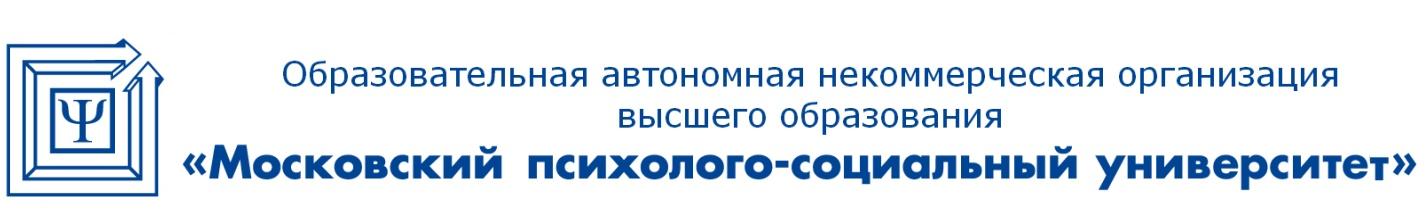 